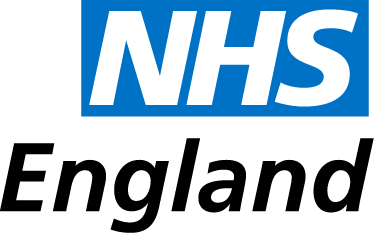 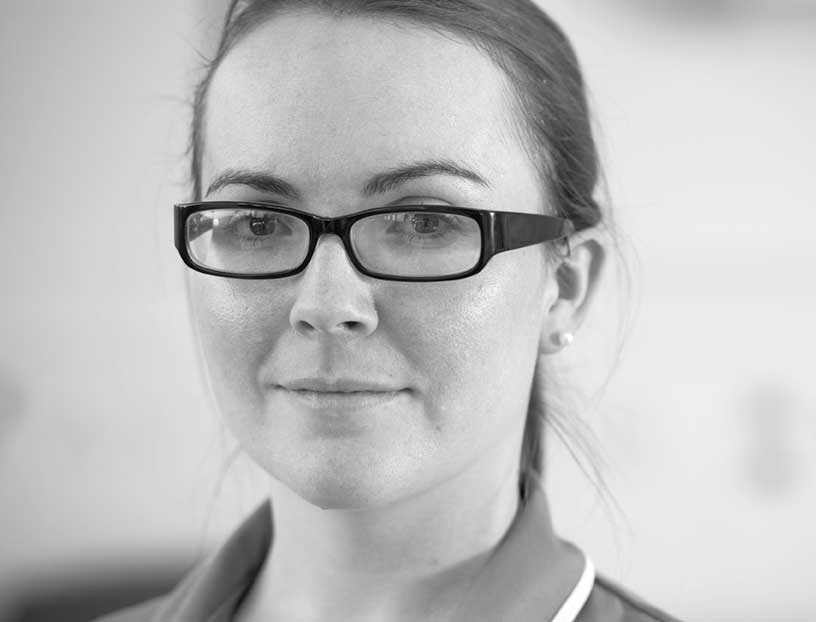 NHS Standard Contract 2015/16 ParticularsVersion number:	1First published:	March 2015Prepared by:		NHS Standard Contract TeamPublications Gateway Reference:		03175Document Classification:			OfficialCONTENTSPARTICULARSSERVICE CONDITIONSSC1	Compliance with the Law and the NHS ConstitutionSC2	Regulatory Requirements SC3	Service StandardsSC4	Co-operationSC5	Commissioner Requested Services/Essential Services SC6	Choice, Referrals and BookingSC7	Withholding and/or Discontinuation of Service SC8	Unmet NeedsSC9	ConsentSC10	Personalised Care Planning and Shared Decision MakingSC11	Transfer of and Discharge from Care SC12	Service User, Staff and Public Involvement SC13	Equity of Access, Equality and Non-DiscriminationSC14	Pastoral, Spiritual and Cultural CareSC15	Places of Safety SC16	Complaints SC17	Services Environment and EquipmentSC18	Sustainable Development SC19	Food Standards SC20	Service Development and Improvement Plan SC21	HCAI Reduction Plan  SC22	Venous Thromboembolism SC23	Service User Health RecordsSC24	NHS Counter-Fraud and Security ManagementSC25	Procedures and Protocols SC26	Clinical Networks, National Audit Programmes and Approved Research StudiesSC27	FormularySC28	Information Requirements SC29	Managing Activity and Referrals SC30	Emergency Preparedness, Resilience and ResponseSC31	Force Majeure:  Service-specific provisionsSC32	Safeguarding, Mental Capacity and PreventSC33	Incidents Requiring ReportingSC34	Care of Dying People and Death of a Service User SC35	Duty of Candour SC36	Payment TermsSC37	Local Quality Requirements and Quality Incentive Schemes SC38	Commissioning for Quality and Innovation (CQUIN)  GENERAL CONDITIONSGC1	Definitions and InterpretationGC2	Effective Date and DurationGC3	Service CommencementGC4	Transition Period GC5	StaffGC6	Not used GC7	Partnership Arrangements GC8	Review GC9	Contract Management  GC10	Co-ordinating Commissioner and RepresentativesGC11	Liability and IndemnityGC12	Assignment and Sub-ContractingGC13	VariationsGC14	Dispute Resolution GC15	Governance, Transaction Records and Audit GC16	SuspensionGC17	TerminationGC18	Consequence of Expiry or TerminationGC19	Provisions Surviving TerminationGC20	Confidential Information of the PartiesGC21	Patient Confidentiality, Data Protection, Freedom of Information and     TransparencyGC22	Intellectual PropertyGC23	NHS Branding, Marketing and PromotionGC24	Change in Control	GC25	WarrantiesGC26	Prohibited ActsGC27	Conflicts of InterestGC28	Force MajeureGC29	Third Party RightsGC30	Entire ContractGC31	SeverabilityGC32	WaiverGC33	RemediesGC34	Exclusion of PartnershipGC35	Non-SolicitationGC36	NoticesGC37	Costs and ExpensesGC38	CounterpartsGC39	Governing Law and JurisdictionCONTRACTThis Contract records the agreement between the Commissioners and the Provider and comprises the Particulars;the Service Conditions;the General Conditions,as completed and agreed by the Parties and as varied from time to time in accordance with GC13 (Variations).IN WITNESS OF WHICH the Parties have signed this Contract on the date(s) shown   belowSCHEDULE 1 – SERVICE COMMENCEMENT AND CONTRACT TERMConditions PrecedentThe Provider must provide the Co-ordinating Commissioner with the following documents:The Provider must complete the following actions: SCHEDULE 1 – SERVICE COMMENCEMENT AND CONTRACT TERMCommissioner DocumentsSCHEDULE 1 – SERVICE COMMENCEMENTAND CONTRACT TERMExtension of Contract TermTo be included only in accordance with NHS Standard Contract Technical Guidance.NOT USEDSCHEDULE 2 – THE SERVICESService SpecificationsMandatory headings 1 – 4: mandatory but detail for local determination and agreementOptional headings 5-7: optional to use, detail for local determination and agreement.All subheadings for local determination and agreementSCHEDULE 2 – THE SERVICESA1.	Specialised Services – Derogations from National Service SpecificationsSCHEDULE 2 – THE SERVICESIndicative Activity PlanSCHEDULE 2 – THE SERVICESActivity Planning AssumptionsSCHEDULE 2 – THE SERVICESEssential Services (NHS Trusts only)SCHEDULE 2 – THE SERVICESEssential Services Continuity Plan (NHS Trusts only)SCHEDULE 2 – THE SERVICESClinical NetworksSCHEDULE 2 – THE SERVICESOther Local Agreements, Policies and ProceduresSCHEDULE 2 – THE SERVICESTransition ArrangementsSCHEDULE 2 – THE SERVICESExit ArrangementsSCHEDULE 2 – THE SERVICESTransfer of and Discharge from Care ProtocolsSCHEDULE 2 – THE SERVICESSafeguarding Policies and Mental Capacity Act PoliciesSCHEDULE 2 – THE SERVICESProvisions Applicable to Primary Care ServicesSCHEDULE 3 – PAYMENTLocal PricesEnter text below which, for each separately priced Service:identifies the Service;describes any agreement to depart from an applicable national currency (in respect of which the appropriate summary template (available at: http://www.monitor.gov.uk/locallydeterminedprices) should be copied or attached)describes any currencies (including national currencies) to be used to measure activitydescribes the basis on which payment is to be made (that is, whether dependent on activity, quality or outcomes (and if so how), a block payment, or made on any other basis)sets out any agreed regime for adjustment of prices for the second and any subsequent Contract Year(s).SCHEDULE 3 – PAYMENTLocal VariationsFor each Local Variation which has been agreed for this Contract, copy or attach the completed publication template required by Monitor (available at: http://www.monitor.gov.uk/locallydeterminedprices) – or state Not Applicable. Additional locally-agreed detail may be included as necessary by attaching further documents or spreadsheets.SCHEDULE 3 – PAYMENTLocal ModificationsFor each Local Modification Agreement (as defined in the National Tariff) which applies to this Contract, copy or attach the completed submission template required by Monitor (available at:http://www.monitor.gov.uk/locallydeterminedprices). For each Local Modification application granted by Monitor, copy or attach the decision notice published by Monitor. Additional locally-agreed detail may be included as necessary by attaching further documents or spreadsheets.SCHEDULE 3 – PAYMENTMarginal Rate Emergency Rule: Agreed Baseline ValueSCHEDULE 3 – PAYMENTEmergency Re-admissions Within 30 Days: Agreed ThresholdSCHEDULE 3 – PAYMENTExpected Annual Contract ValuesSCHEDULE 3 – PAYMENTNotices to Aggregate / Disaggregate PaymentsSCHEDULE 3 – PAYMENTTiming and Amounts of Payments in First and/or Final Contract YearSCHEDULE 4 – QUALITY REQUIREMENTSOperational StandardsNOT USEDSCHEDULE 4 – QUALITY REQUIREMENTSNational Quality RequirementsSCHEDULE 4 – QUALITY REQUIREMENTSLocal Quality RequirementsSCHEDULE 4 – QUALITY REQUIREMENTSNever EventsSCHEDULE 4 – QUALITY REQUIREMENTSE.	Commissioning for Quality and Innovation (CQUIN)CQUIN Table 1:  CQUIN SchemesCQUIN Table 2:  CQUIN Payments on AccountSCHEDULE 4 – QUALITY REQUIREMENTSLocal Incentive SchemeSCHEDULE 4 – QUALITY REQUIREMENTSClostridium difficileNOT USEDSCHEDULE 4 – QUALITY REQUIREMENTSH. 	CQUIN VariationsSCHEDULE 5 - GOVERNANCEDocuments Relied OnDocuments supplied by ProviderDocuments supplied by CommissionersSCHEDULE 5 - GOVERNANCEB1.	Provider’s Mandatory Material Sub-ContractsSCHEDULE 5 - GOVERNANCEB2.	Provider’s Permitted Material Sub-ContractsSCHEDULE 5 - GOVERNANCEC.	IPRCommissioner IPRProvider IPRSCHEDULE 5 - GOVERNANCECommissioner Roles and ResponsibilitiesSCHEDULE 5 - GOVERNANCEPartnership AgreementsTo which the Provider is a party:To which a Commissioner is a party:SCHEDULE 6 – CONTRACT MANAGEMENT, REPORTING AND INFORMATION REQUIREMENTSRecorded VariationsSCHEDULE 6 – CONTRACT MANAGEMENT, REPORTING AND INFORMATION REQUIREMENTSReporting RequirementsSCHEDULE 6 – CONTRACT MANAGEMENT, REPORTING AND INFORMATION REQUIREMENTSData Quality Improvement PlanSCHEDULE 6 – CONTRACT MANAGEMENT, REPORTING AND INFORMATION REQUIREMENTSIncidents Requiring Reporting ProcedureSCHEDULE 6 – CONTRACT MANAGEMENT, REPORTING AND INFORMATION REQUIREMENTSService Development and Improvement PlanSCHEDULE 6 – CONTRACT MANAGEMENT, REPORTING AND INFORMATION REQUIREMENTSSurveysSCHEDULE 7 – PENSIONSInsert text locally (template drafting available via http://www.england.nhs.uk/nhs-standard-contract/) or state Not Applicable© Crown copyright 2015First published: March 2015Published in electronic format onlyContract ReferenceSample - Wirral Minor Ailments Scheme Contract DATE OF CONTRACTSERVICE COMMENCEMENT DATECONTRACT TERM1 year [Subject to extension in accordance with Schedule 1C where applicable]COMMISSIONERS[                     ] CCG (ODS [   ])[                     ] CCG (ODS [   ])[                     ] CCG (ODS [   ])[NHS England][Local Authority]CO-ORDINATING Commissioner Wirral Clinical Commissioning Group  (12F)Old Market House
Hamilton Street
Birkenhead
Wirral
CH41 5ALPROVIDERExample Principal and/or registered office address: 1 Smith Avenue
Wallasey
Wirral
CH44 1AB[Company number: [            ]SIGNED by	……………………………………………………….Signature[INSERT AUTHORISED SIGNATORY’SNAME] forand on behalf of [INSERT COMMISSIONER NAME]……………………………………………………….Title……………………………………………………….DateSIGNED by	……………………………………………………….Signature[INSERT AUTHORISED SIGNATORY’SNAME] forand on behalf of [INSERT PROVIDER NAME]……………………………………………………….Title……………………………………………………….DateSERVICE COMMENCEMENT AND CONTRACT TERMEffective DateExpected Service Commencement DateLongstop DateService Commencement DateContract Term1 year  commencing on the Effective DateOption to extend Contract TermNoExpiry Date[                    ]Commissioner Notice Period (for termination under GC 17.2)01 month Commissioner Earliest Termination Date01 month Provider Notice Period (for termination under GC17.3)01 month Provider Earliest Termination Date01 month SERVICESService CategoriesSelectedAccident and Emergency Services (A+E)Acute Services (A)Ambulance Services (AM)Cancer Services (CR)Continuing Healthcare Services (CHC)Pharmacy Delivered Community Services (Ph)YesCommunity Services (CS)Diagnostic, Screening and/or Pathology Services (D)End of Life Care Services (ELC)Mental Health and Learning Disability Services (MH)Mental Health and Learning Disability Secure Services (MHSS)NHS 111 Services (111)Patient Transport Services (PT)Radiotherapy Services (R)Surgical Services in a Community Setting (S)Urgent Care/Walk-in Centre Services/Minor Injuries Unit (U)Specialised ServicesServices comprise or include Specialised Services commissioned by NHS EnglandNoService RequirementsIndicative Activity PlanNoActivity Planning AssumptionsNoEssential Services (NHS Trusts only)NoServices to which 18 Weeks appliesNoPAYMENTNational PricesNot applicable Expected Annual Contract Value AgreedNoSmall ProviderYesSUS AppliesNoQUALITYProvider TypeOtherClostridium Difficile Baseline ThresholdNot applicableGOVERNANCE AND REGULATORYNominated Mediation BodyCEDR/Other – [                   ]                   Provider’s Nominated Individual[                ]Email:  [                    ]Tel:      [                     ]Provider’s Information Governance Lead[                ]Email:  [                    ]Tel:      [                     ]Provider’s Caldicott Guardian[                ]Email:  [                    ]Tel:      [                     ]Provider’s Senior Information Risk Owner[                ]Email:  [                    ]Tel:      [                     ]Provider’s Accountable Emergency Officer[                ]Email:  [                    ]Tel:      [                     ]Provider’s Safeguarding  Lead[                ]Email:  [                    ]Tel:      [                     ]Provider’s Mental Capacity and Deprivation of Liberty Lead[                ]Email:  [                    ]Tel:      [                     ]Provider’s Prevent Lead[                ]Email:  [                    ]Tel:      [                     ]CONTRACT MANAGEMENTAddresses for service of NoticesCo-ordinating Commissioner:  [             ]Address:  [                   ]Email:       [                    ]Provider:    [                ]Address:  [                   ]Email:      [                    ]Frequency of Review MeetingsAd hoc/Monthly/Quarterly/Six Monthly Commissioner Representative(s)[                  ]Address:  [                   ]Email:   [                    ]Tel:   [                    ]Provider Representative[                  ]Address:  [                   ]Email:   [                    ]Tel:   [                    ]Evidence of appropriate Indemnity ArrangementsEvidence of CQC registration in respect of Provider and Material Sub-Contractors (where required  - not applicable Evidence of Monitor’s Licence in respect of Provider and Material Sub-Contractors (where required) – not applicableCopies of all Mandatory Material Sub-Contracts, signed and dated and in a form approved by the Co-ordinating Commissioner – not applicableCopies of the following Permitted Material Sub-Contracts, signed and dated and in a form approved by the Co-ordinating Commissioner: [LIST ONLY THOSE REQUIRED FOR SERVICE COMMENCEMENT –not applicable General Pharmaceutical Council Registration Number: Declaration of Competence (store not individual) Yes/No (delete as appropriate)Business Continuity Plan Not applicable DateDocumentDescriptionNot ApplicableService Specification No.ServiceCommissioner LeadProvider LeadPeriodDate of Review1.	Population Needs	National/local context and evidence base2.	Outcomes2.1	NHS Outcomes Framework Domains & Indicators2.2	Local defined outcomes3.	Scope3.1	Aims and objectives of service3.2	Service description/care pathway3.3	Population covered3.4	Any acceptance and exclusion criteria and thresholds3.5	Interdependence with other services/providers4.	Applicable Service Standards4.1	Applicable national standards (eg NICE)4.2	Applicable standards set out in Guidance and/or issued by a competent body (eg Royal Colleges) 4.3	Applicable local standards5.	Applicable quality requirements and CQUIN goalsApplicable Quality Requirements (See Schedule 4A-D)Applicable CQUIN goals (See Schedule 4E)6.	Location of Provider PremisesThe Provider’s Premises are located at:7.	Individual Service User PlacementNot ApplicableNot ApplicableNot ApplicableNot ApplicableInsert text locally or state Not ApplicableInsert text locally or state Not ApplicablePolicyDateWeblinkInsert text locally or state Not ApplicableInsert text locally or state Not ApplicableInsert text locally or state Not ApplicableInsert text locally Insert text locallyInsert text locally or state Not ApplicableInsert template in respect of any departure from an applicable national currency; insert text and/or attach spreadsheets or documents locally – or state Not ApplicableInsert template; insert any additional text and/or attach spreadsheets or documents locally – or state Not ApplicableInsert template; insert any additional text and/or attach spreadsheets or documents locally – or state Not ApplicableIn line with the requirements set out in the National Tariff Guidance, insert text and/or attach spreadsheets or documents locally – or state Not ApplicableIn line with the requirements set out in the National Tariff Guidance, insert text and/or attach spreadsheets or documents locally – or state Not ApplicableCommissionerExpected Annual Contract Value(Exclude any expected CQUIN payments. CQUIN on account payments are set out separately in Table 2 of Schedule 4E, as required under SC38.3.)Insert text and/or attach spreadsheets or documents locallyTotalInsert text locally as and when required or state Not ApplicableInsert text and/or attach spreadsheets or documents locally – or state Not ApplicableNational Quality RequirementThreshold(2015/16)Method of Measurement (2015/16)Consequence of breachTiming of application of consequenceDuty of candourEach failure to notify the Relevant Person of a suspected or actual Reportable Patient Safety Incident (as per Guidance)Review of monthly Service Quality Performance ReportRecovery of the cost of the episode of care, or £10,000 if the cost of the episode of care is unknown or indeterminateMonthlyQuality RequirementThresholdMethod of MeasurementConsequence of breachTiming of application of consequenceApplicable Service SpecificationInsert text and/or attach spreadsheet or documents locallyNever Event BreachThresholdMethod of MeasurementNever Event Consequence (per occurrence)ApplicabilityThe occurrence of a Never Event as defined in the Never Events Policy Framework from time to time>0Review of reports submitted to NRLS/Serious Incidents reports and monthly Service Quality Performance ReportIn accordance with Never Events Policy Framework, recovery by the Responsible Commissioner of the costs to that Commissioner of the procedure or episode (or, where these cannot be accurately established, £2,000) plus any additional charges incurred by that Commissioner (whether under this Contract or otherwise) for any corrective procedure or necessary care in consequence of the Never EventAll healthcare premises and settingsInsert completed CQUIN template spreadsheet(s) or state Not ApplicableCommissionerPaymentFrequency/TimingAgreed provisions for adjustment of CQUIN Payments on Account based on performanceInsert text locally or state Not ApplicableInsert completed template (available via CQUIN Guidance); insert any additional text and/or attach spreadsheets or documents locally - or state Not ApplicableDateDocumentInsert text locally or state Not ApplicableDateDocumentInsert text locally or state Not ApplicableMandatory Material Sub-Contractor[Name][Registered Office][Company number]Service DescriptionStart date/expiry dateProcessing data – Yes/NoInsert text locally or state Not ApplicablePermitted Material Sub-Contractor[Name][Registered Office][Company number]Service DescriptionStart date/expiry dateProcessing data – Yes/NoInsert text locally or state Not ApplicableCommissionerDocument/Data/ProcessInsert text locally or state Not ApplicableProvider/Sub-ContractorDocument/Data/ProcessInsert text locally or state Not ApplicableCo-ordinating CommissionerRole/ResponsibilityInsert text locallyDatePartiesDescriptionInsert text locally or state Not ApplicableDatePartiesDescriptionInsert text locally or state Not ApplicableVariation NumberDescription of VariationDate of Variation ProposalParty proposing the VariationDate of Variation Agreement Reporting PeriodFormat of ReportTiming and Method for delivery of ReportNational Requirements Reported CentrallyAs specified in the list of omnibus, secure electronic file transfer data collections and BAAS schedule of approved collections  published on the HSCIC website to be found at  https://rocrsubmissions.ic.nhs.uk/Pages/search.aspx?k=R*where mandated for and as applicable to the Provider and the ServicesAs set out in relevant GuidanceAs set out in relevant GuidanceAs set out in relevant GuidanceNational Requirements Reported LocallyActivity and Finance Report[For local agreement, not less than quarterly][For local agreement][For local agreement]Service Quality Performance Report, detailing performance against Operational Standards, National Quality Requirements, Local Quality Requirements, Never Events and the duty of candour[For local agreement, not less than quarterly][For local agreement][For local agreement]CQUIN Performance Report and details of progress towards satisfying any Quality Incentive Scheme Indicators, including details of all Quality Incentive Scheme Indicators satisfied or not satisfied[For local agreement, not less than annually][For local agreement][For local agreement]Complaints monitoring report, setting out numbers of complaints received and including analysis of key themes in content of complaints[For local agreement, not less than annually][For local agreement][For local agreement]Report against performance of  Service Development and Improvement Plan (SDIP)In accordance with relevant SDIPIn accordance with relevant SDIPIn accordance with relevant SDIPSummary report of all incidents requiring reporting[For local agreement, not less than annually][For local agreement][For local agreement]Data Quality Improvement Plan: report of progress against milestones In accordance with relevant DQIPIn accordance with relevant DQIPIn accordance with relevant DQIPReport on outcome of reviews and evaluations in relation to Staff numbers and skill mix in accordance with GC5.2 (Staff)6 monthly (or more frequently if and as required by the Co-ordinating Commissioner from time to time)[For local agreement][For local agreement]Local Requirements Reported LocallyInsert as agreed locallyData Quality IndicatorData Quality ThresholdMethod of MeasurementMilestone DateConsequenceInsert text locally Procedure(s) for reporting, investigating, and implementing and sharing lessons learned from: (1) Serious Incidents (2) Reportable Patient Safety Incidents (3) Other Patient Safety IncidentsInsert text locallyMilestonesTimescalesExpected BenefitConsequence of Achievement/ BreachInsert text locally [Subject to GC9 (Contract Management)] or [locally agreed]Type of SurveyFrequencyMethod of ReportingMethod of PublicationFriends and Family Test (where required in accordance with FFT Guidance)As required by FFT GuidanceAs required by FFT GuidanceAs required by FFT GuidanceService User Survey
[Insert further description locally]Carer Survey
[Insert further description locally][Other insert locally]